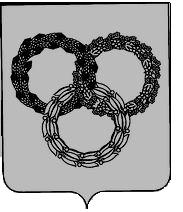 РОССИЙСКАЯ ФЕДЕРАЦИЯБРЯНСКАЯ ОБЛАСТЬСОВЕТ НАРОДНЫХ ДЕПУТАТОВ пгт КЛИМОВОТРЕТЬЕГО СОЗЫВАРЕШЕНИЕот   10 октября 2018 г.   № 3-298О согласовании безвозмездного принятия в собственность муниципального образования городского поселения пгт Климово Брянской области недвижимого имущества, находящегося в федеральной собственности Российской ФедерацииВ соответствии с Федеральным законом от 06.10.2003 № 131-ФЗ «Об общих принципах организации местного самоуправления в Российской Федерации», Положения о порядке управления и распоряжения имуществом, находящимся в муниципальной собственности муниципального образования городское поселение пгт Климово Брянской области, утвержденным Решением Совета народных депутатов пгт Климово от 30.11.2015 года № 3-46, Уставом муниципального образования городское поселение пгт Климово, Совет народных депутатов пгт Климово,РЕШИЛ:1. Согласовать безвозмездное принятие в собственность муниципального образования городского поселения пгт Климово Брянской области недвижимого имущества, находящегося в федеральной собственности Российской Федерации согласно приложению. 2. Направить настоящее решение в администрацию Климовского района для руководства в работе.3. Опубликовать настоящее решение в средствах массовой информации. 4. Настоящее решение вступает в силу после его официального опубликования.Приложениек решению Советанародных депутатов пгт Климовоот 10.10.2018 года № 3-298Перечень безвозмездно передаваемого в собственность муниципального образования городского поселения пгт Климово Брянской области недвижимого имущества, находящегося в федеральной собственности Российской ФедерацииГлава пгт КлимовоГ.Н. Баранов№ п/пНаименование объектаАдрес местонахожденияКадастровый номер объектаПлощадь объектаКадастровая стоимость (руб.)1Нежилое здание, ГаражБрянская область, р-н Климовский, пгт Климово, ул Коммунистическая, д 47а32:12:0011008:39121.2 кв.м.985311.162Земельный участокБрянская область, р-н Климовский, пгт Климово, ул Коммунистическая, д 47а32:12:0011008:28211 +/- 4.6 кв. м130623.77